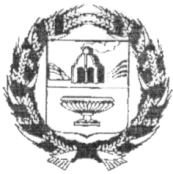 ЗАРИНСКИЙ РАЙОННЫЙ СОВЕТ НАРОДНЫХ ДЕПУТАТОВАЛТАЙСКОГО КРАЯ25.11.2021							                                        № 39г. ЗаринскВ соответствии с Земельным кодексом Российской Федерации, Федеральным законом от 06.10.2003 № 131-ФЗ «Об общих принципах организации местного самоуправления в Российской Федерации», на основании части 4 статьи 39  Федерального закона от 31.07.2020 № 248-ФЗ «О государственном контроле (надзоре) и муниципальном контроле в Российской Федерации» руководствуясь Уставом муниципального образования Заринский район Алтайского края районный Совет народных депутатовР Е Ш И Л:1. Внести в решение Заринского районного Совета народных депутатов Алтайского края от 27.09.2021 № 27 «Об утверждении Положения о муниципальном земельном контроле на территории муниципального образования Заринский район Алтайского края следующие изменения:- исключить раздел 5 Положения о муниципальном земельном контроле на территории муниципального образования Заринский район Алтайского края.2. Настоящее решение опубликовать в районной газете «Знамя Ильича» и обнародовать на официальном сайте Администрации Заринского района.3. Контроль за исполнением настоящего решения возложить на комиссию районного Совета народных депутатов по финансам и экономике.Председатель Заринского районного Совета народных депутатов			                              Е.Г.Чухловин		Р Е Ш Е Н И ЕО внесении изменений в решение Заринского районного Совета народных депутатов Алтайского края от 27.09.2021 №27 «Об утверждении Положения о муниципальном земельном контроле на территории муниципального образования Заринский район Алтайского края